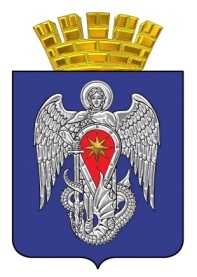 МИХАЙЛОВСКАЯ ГОРОДСКАЯ ДУМАВОЛГОГРАДСКОЙ ОБЛАСТИРЕШЕНИЕПринято Михайловской городской Думой 31 августа 2023 г.                                                          № 78Об исполнении прогнозного плана (программы) приватизации имущества, находящегося в собственности городского округа город Михайловка Волгоградской области  за 2022 год	В соответствии с федеральными законами от 06.10.2003 № 131-ФЗ «Об общих принципах организации местного самоуправления в Российской Федерации», от 21.12.2001 № 178-ФЗ «О приватизации государственного и муниципального имущества», руководствуясь требованиями пункта 10 ст. 2 Положения о приватизации имущества, находящегося в муниципальной собственности городского округа город Михайловка Волгоградской области, утвержденного Решением Михайловской городской Думы от 29.12.2020 № 360, статьей 19 Устава городского округа город Михайловка Волгоградской области, Михайловская городская Дума Волгоградской области  РЕШИЛА:1. Утвердить прилагаемый отчет об исполнении прогнозного плана (программы) приватизации имущества, находящегося в собственности городского округа город Михайловка Волгоградской области за 2022 год.2. Настоящее решение вступает в силу с даты подписания.Председатель Михайловской городской Думы  Волгоградской области                                                                  В.А. КругловГлава городского округагород Михайловка Волгоградской области                                                                   А.В.Тюрин31 августа 2023 г.Приложениек решению Михайловской городской Думы Волгоградской области от  31.08.2023  № 78 «Об исполнении прогнозного плана (программы) приватизации имущества, находящегося в собственности городского округа город Михайловка Волгоградской области за 2022 год»ОТЧЕТоб исполнении прогнозного Плана (программы) приватизацииимущества, находящегося в собственности городского округа город Михайловка Волгоградской области за 2022 год№п/пНаименование имуществаМестонахождениеимуществаСпособ приватизацииСрок приватизацииБалансовая/ кадастроваястоимость(руб.)Остаточная стоимость(руб.)Цена сделки приватизации(руб.)1Автомобиль ГАЗ 6611 (ботовой)Волгоградская область, г. Михайловка, ул. Обороны, 42ААукцион29 04.202253 130,000,0073 600,002Автомобиль ГАЗ 3110 ВОЛГАВолгоградская область, г. Михайловка, ул. Обороны, 42ААукцион29 04.2022258 723,000,0046 250,003Автомобиль ВАЗ 21053, 2005 года выпускаВолгоградская область, г. Михайловка, ул. Обороны, 42ААукцион29 04.2022258 723,000,0038 700,004Автомобиль ВАЗ 21053, 2006 года выпускаВолгоградская область, г. Михайловка, ул. Обороны, 42ААукцион29 04.2022258 723,000,0038 950,005Нежилое помещение Волгоградская область, г.Михайловка, ул.Ленина,92Аукцион20.06.2022г.74 200,00/479 500,000,00881 000,006Автомобиль ВАЗ 2121Волгоградская область, г. Михайловка, ул. Обороны, 42ААукцион21.06.202251 706,000,00178 500,007Объект незавершенного строительства, земельный участок   Волгоградская обл.,Михайловский район, х. Плотников-2, ул. Магистральная, 3Аукцион23.09.2022257 300,00/821 700,000,0080 000,00